Munavelli Munavelli 2 litraamaitoa1 rklvehnäjauhoja3 munankeltuaista½ rkl suolaa3 munanvalkuaista4 rkl sokeria Kiehuvaan maitoon vispilöidään maitotilkkaan sekoitetut jauhot ja seoksen annetaan kiehua noin 10 minuuttia koko ja sekoittaen.  Vähään maitoon sekoitetut munankeltuaiset lisätään vispilöiden, minkä jälkeen velli saa jatkuvasti vispilöiden poreilla liedellä mutta ei kiehua. Kun se on jonkin verran saonnut, se maustetaan suolalla ja kaadetaan keittomaljaan.Munanvalkuaiset vatkataan kovaksi vaahdoksi, sokeri sekoitetaan joukkoon ja siitä pannaan lusikalla velliin pieniä kokkareita. 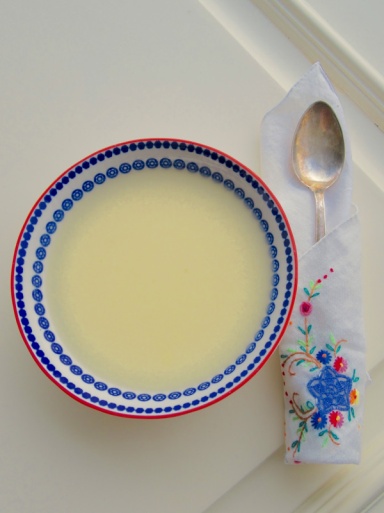 Kuva  munavelliKiehuvaan maitoon vispilöidään maitotilkkaan sekoitetut jauhot ja seoksen annetaan kiehua noin 10 minuuttia koko ja sekoittaen.  Vähään maitoon sekoitetut munankeltuaiset lisätään vispilöiden, minkä jälkeen velli saa jatkuvasti vispilöiden poreilla liedellä mutta ei kiehua. Kun se on jonkin verran saonnut, se maustetaan suolalla ja kaadetaan keittomaljaan.Munanvalkuaiset vatkataan kovaksi vaahdoksi, sokeri sekoitetaan joukkoon ja siitä pannaan lusikalla velliin pieniä kokkareita. Kuva  munavelliRiisireunus Riisireunus 3 dl riisisuurimoitavettä, suolaa4 rklsulatettua margariinia tai voita1 munaVUOKAAN:margariinia  tai voitakorppujauhojaHyvin huuhdotut riisisuurimot keitetään paljossa vedessä suolalla maustetussa vedessä pehmeiksi ja kaadetaan siivilään valumaan. Suurimoihin lisätään sulatettu rasva ja vatkattu muna, seos pannaan hyvin voideltuun ja korppujauhoilla reunusvuokaan ja kypsennetään uunissa.Riisireunus kaadetaan vadille ja keskus täytetään paistetuilla sienillä, keitetyillä kasviksilla tms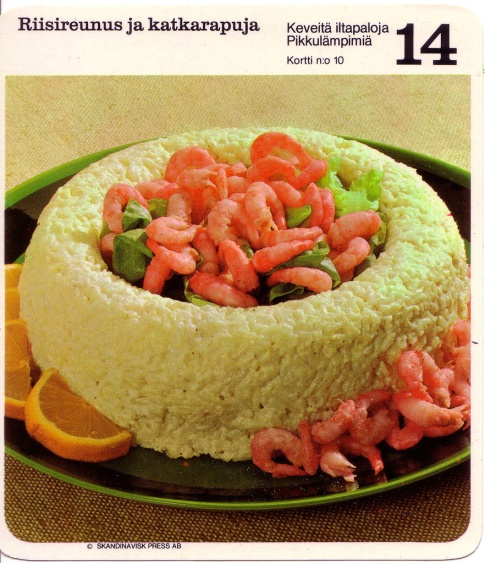 Hyvin huuhdotut riisisuurimot keitetään paljossa vedessä suolalla maustetussa vedessä pehmeiksi ja kaadetaan siivilään valumaan. Suurimoihin lisätään sulatettu rasva ja vatkattu muna, seos pannaan hyvin voideltuun ja korppujauhoilla reunusvuokaan ja kypsennetään uunissa.Riisireunus kaadetaan vadille ja keskus täytetään paistetuilla sienillä, keitetyillä kasviksilla tmsPitkäpiimäPitkäpiimä3 litraa maitoa 1 dl pohjapiimää (aluspiimä eli maidon hapattamiseen käytettävä piimä, pohjapiimä, piimänsiemen) Lasikehlojen pohjalle voidellaan pitkäpiimän juurta ja siihen kaadetaan vastalypsettyä maitoa. Kehlot asetetaan lämpimään paikkaan happanemaan. Vuorokauden kuluttua on pitkäpiimä valmista ja se asetetaan jäille kylmenemään ennen tarjoamista.LISÄKKEET: Talkkunat, inkivääri, sokeri, hienonnettu hapanleipäLasikehlojen pohjalle voidellaan pitkäpiimän juurta ja siihen kaadetaan vastalypsettyä maitoa. Kehlot asetetaan lämpimään paikkaan happanemaan. Vuorokauden kuluttua on pitkäpiimä valmista ja se asetetaan jäille kylmenemään ennen tarjoamista.LISÄKKEET: Talkkunat, inkivääri, sokeri, hienonnettu hapanleipäOlutjuustoOlutjuusto1 litraakaljaa2 litraa maitoa½ tlsuolaa½ litraa maitoa kiehautetaan kattilassa ja siihen pannaan kylmä kalja, joka saa kiehahtaa ja maustetaan. Toisessa kattilassa keitetään samaan aikaan loput maidosta, ja kun molemmat kiehuvat, yhdistetään ne. Syödään kuumana.LISÄKKEET: paahdettu leipä, juusto- ym. voileipä 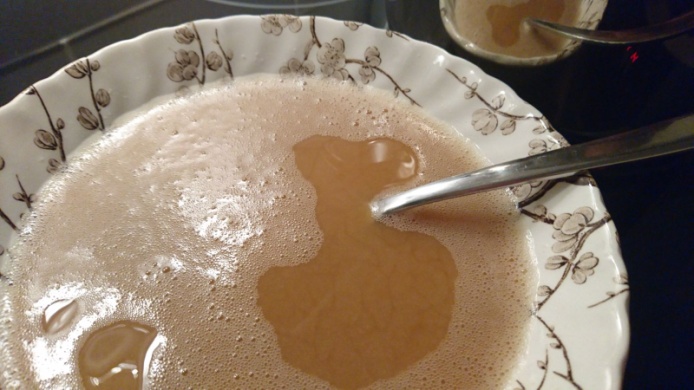 Kuva  olutjuusto½ litraa maitoa kiehautetaan kattilassa ja siihen pannaan kylmä kalja, joka saa kiehahtaa ja maustetaan. Toisessa kattilassa keitetään samaan aikaan loput maidosta, ja kun molemmat kiehuvat, yhdistetään ne. Syödään kuumana.LISÄKKEET: paahdettu leipä, juusto- ym. voileipä Kuva  olutjuustoKaljakeittoKaljakeitto 1 ½ litraa kaljaa7 dlmaitoainkiväärin palanen1 rklhienonnettuja pomeranssinkuoria1 dl (100g)sokeria tai siirappia4 rkl (50 g)vehnäjauhoja Kalja ja maito kiehautetaan erikseen. Kaljaan pannaan kiehumaan hienonnetut pomeranssinkuoret, inkivääri ja sokeri tai siirappi. Kiehuvaan maitoon kaadetaan kylmään maitotilkkaan sekoitetut vehnäjauhot, ja keitto saa kiehua noin 10 minuuttia. Sitten vatkataan siihen kiehuva kalja. Tarjotaan kuumana.LISÄKKEET: Paistetut  leipäkuutiot tai juustokuutiot. 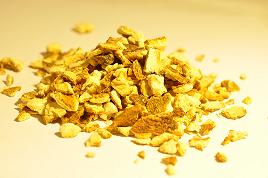 Kuva  pomeranssinkuoriaKalja ja maito kiehautetaan erikseen. Kaljaan pannaan kiehumaan hienonnetut pomeranssinkuoret, inkivääri ja sokeri tai siirappi. Kiehuvaan maitoon kaadetaan kylmään maitotilkkaan sekoitetut vehnäjauhot, ja keitto saa kiehua noin 10 minuuttia. Sitten vatkataan siihen kiehuva kalja. Tarjotaan kuumana.LISÄKKEET: Paistetut  leipäkuutiot tai juustokuutiot. Kuva  pomeranssinkuoriaLaskiaisvelli Laskiaisvelli 2 ½ litraamaitoa100 gmantelia100 gsokeriaMaito kiehautetaan ja siihen pannaan sokeri sekä kuoritut ja hienonnetut  mantelit. Keitto saa kiehua 10 minuuttia. Tarjotaan kuumana.LISÄKKEET: laskiaispyörykät Maito kiehautetaan ja siihen pannaan sokeri sekä kuoritut ja hienonnetut  mantelit. Keitto saa kiehua 10 minuuttia. Tarjotaan kuumana.LISÄKKEET: laskiaispyörykät Suklaakeitto Suklaakeitto  2 ½ litraa maitoa80-100 gsokeria2 rkl (30 g)perunajauhoja3-4 rkl (30-40g)kaakaojauhojaMaito kiehautetaan. Kaakao sekoitetaan kuiviltaan sokeriin sekä tämä kylmään maitoon. Seos vatkataan keittoon, joka saa kiehahtaa. Kattila nostetaan  tulelta, niin että kiehuminen lakkaa, ja keitto suurustetaan perunajauhoilla. Se saa kiehahtaa ja se tarjotaan kuumana.LISÄKKEET: Mantelileivät, munavaahtokokkareet, vatkattu kerma ym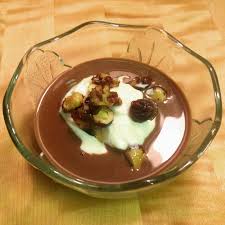 Kuva  sukkaakeittoMaito kiehautetaan. Kaakao sekoitetaan kuiviltaan sokeriin sekä tämä kylmään maitoon. Seos vatkataan keittoon, joka saa kiehahtaa. Kattila nostetaan  tulelta, niin että kiehuminen lakkaa, ja keitto suurustetaan perunajauhoilla. Se saa kiehahtaa ja se tarjotaan kuumana.LISÄKKEET: Mantelileivät, munavaahtokokkareet, vatkattu kerma ymKuva  sukkaakeittoLumipallomaitoLumipallomaito3 litraamaitoa6 munaa100 ghienoa sokeria1 rkl (15 g)perunajauhojakarvasmanteliöljyä1 tlvehnäjauhoja1 tlhienonnettua kanelia Munanvalkuaiset vatkataan kovaksi vaahdoksi ja siihen lisätään hieno sokeri vähitellen ja sitä vatkataan, kunnes se tulee kiiltäväksi. Perunajauhot sekoitetaan varovasti joukkoon ja seos maustetaan karvasmanteliöljyllä. Maito kiehautetaan ja siihen pannaan munanvalkuaisseoksesta lusikalla pieniä palloja kiehumaan hiljalleen. Kun ne ovat tulleet kiinteiksi pinnalta,  ne nostetaan reikäkauhalla pois. Munanruskuaiset, vehnäjauhot  ja kaneli vatkataan ja lisätään maitoon ja vatkataan ja vatkataan tulella, kunnes keitto sakenee. Valkuaispallot pannaan keittoon ja keitto tarjotaan kuumana. 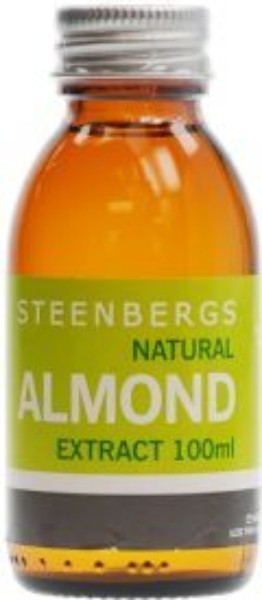 Kuva  manteliuuteMunanvalkuaiset vatkataan kovaksi vaahdoksi ja siihen lisätään hieno sokeri vähitellen ja sitä vatkataan, kunnes se tulee kiiltäväksi. Perunajauhot sekoitetaan varovasti joukkoon ja seos maustetaan karvasmanteliöljyllä. Maito kiehautetaan ja siihen pannaan munanvalkuaisseoksesta lusikalla pieniä palloja kiehumaan hiljalleen. Kun ne ovat tulleet kiinteiksi pinnalta,  ne nostetaan reikäkauhalla pois. Munanruskuaiset, vehnäjauhot  ja kaneli vatkataan ja lisätään maitoon ja vatkataan ja vatkataan tulella, kunnes keitto sakenee. Valkuaispallot pannaan keittoon ja keitto tarjotaan kuumana. Kuva  manteliuuteMuna- eli ripsuvelliMuna- eli ripsuvelli2-3 munaa1 tl sokeria¼ tlsuolaa2 rkl (30 g)vehnäjauhoja tai maissijauhoja1 rkl (30 g)voisulaa2 litraa maitoapalanen kanelia1 rklsokeria1 tlsuolaaMunat vatkataan ja sokeri, suola, vehnäjauhot sekä voisula lisätään. Maito kiehautetaan kanelipalan kera ja munaseosta sirotellaan vispilällä kiehuvaan maitoon. Kasari nostetaan hellan reunalle seisomaan noin 10 minuutiksi, jonka jälkeen se maustetaan ja tarjotaan. 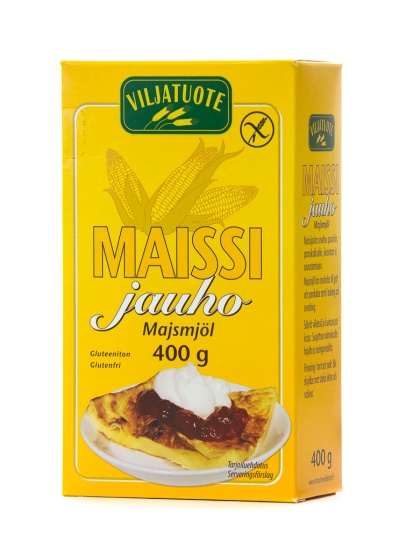 Kuva  maissijauhoMunat vatkataan ja sokeri, suola, vehnäjauhot sekä voisula lisätään. Maito kiehautetaan kanelipalan kera ja munaseosta sirotellaan vispilällä kiehuvaan maitoon. Kasari nostetaan hellan reunalle seisomaan noin 10 minuutiksi, jonka jälkeen se maustetaan ja tarjotaan. Kuva  maissijauho Vesivelli Vesivelli3 litraavettä3 dl (150 g) ruisjauhoja tai ruishiutaleita50 gvoitasuolaaVesi, johon on sekoitettu suola, kiehautetaan ja siihen vatkataan ruisjauhot, niin ettei muodostu kokkareita. Velli saa kiehua ainakin 1 tunnin, hiutaleista valmistettuna noin 10 minuuttia, voi lisätään ja velli tarjotaan mahdollisimman kuumana.LISÄKKEET: vatkattu kerma, kerman sekainen maito ym 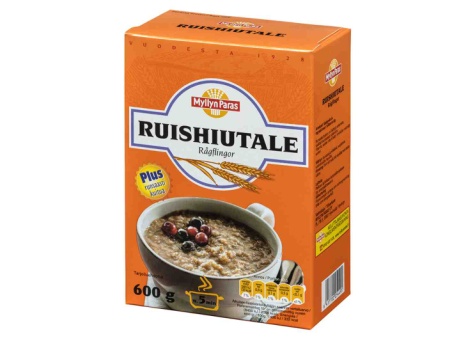 Kuva  ruishiutaleVesi, johon on sekoitettu suola, kiehautetaan ja siihen vatkataan ruisjauhot, niin ettei muodostu kokkareita. Velli saa kiehua ainakin 1 tunnin, hiutaleista valmistettuna noin 10 minuuttia, voi lisätään ja velli tarjotaan mahdollisimman kuumana.LISÄKKEET: vatkattu kerma, kerman sekainen maito ym Kuva  ruishiutaleSaagovelliSaagovelli3 litraamaitoa2 dl (100 g)saago- tai tapiokaryynejä 1 rkl (15 g)perunajauhoja50 gvoitasuolaa, sokeria, kaneliaKiehuvaan maitoon pannaan huuhdotut saagoryynit, jotka saavat kiehua, kunnes ovat kirkkaita. Voi, kaneli, suola ja sokeri lisätään, ja keitto saa kiehahtaa. Munanruskuaiset vatkataan liemimaljassa ja velli kaadetaan vatkaten joukkoon. Tarjotaan kuumana.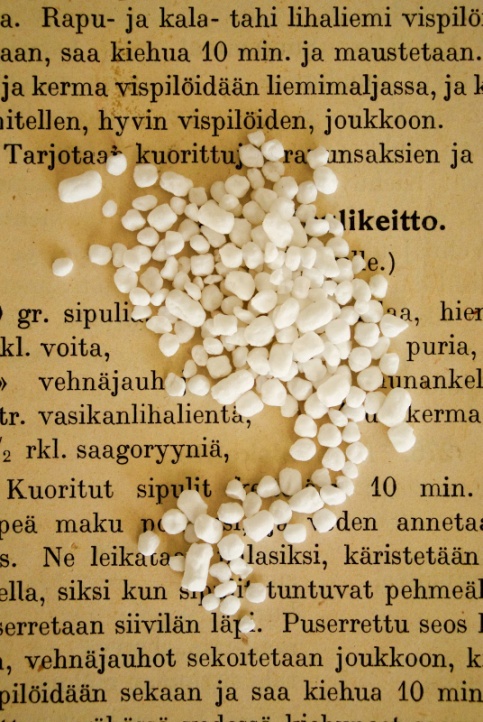 Kuva  saagoryyni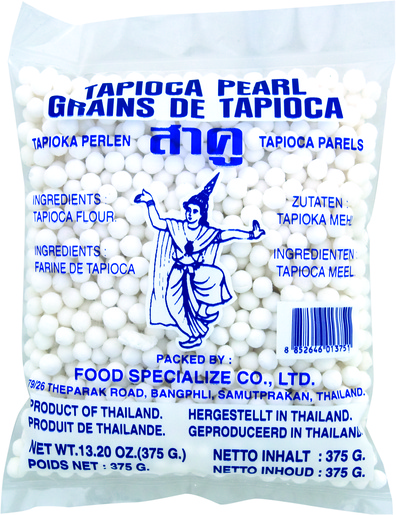 Kiehuvaan maitoon pannaan huuhdotut saagoryynit, jotka saavat kiehua, kunnes ovat kirkkaita. Voi, kaneli, suola ja sokeri lisätään, ja keitto saa kiehahtaa. Munanruskuaiset vatkataan liemimaljassa ja velli kaadetaan vatkaten joukkoon. Tarjotaan kuumana.Kuva  saagoryyniSuklaapuuroSuklaapuuro2 ½ litraamaitoa3 dl (165 g)vehnäjauhoja tai 4 dl (320 g) maissi- tai perunajauhoja tai  3 ½ dl (240 g) mannaryynejä4 rkl (40 g)kaakaojauhoja100 g sokeria Maito kiehautetaan ja siihen sekoitetaan kuumaan maitoon ja sokeriin sekoitetut kaakaojauhot ja kylmään maitoon sekoitettu suuruste sekä mausteet. Puuro saa kiehua 30 minuuttia (peruna ja- maissijauhoja käytettäessä vain kiehahtaa), kaadetaan vadille ja tarjotaan kuumana (jos on käytetty peruna- tai maissijauhoja, tarjotaan kylmänä)LISÄKKEET: maito 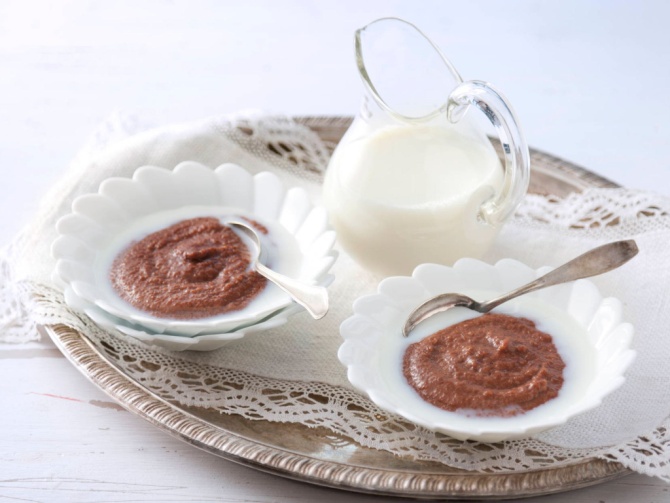 Kuva  suklaapuuroMaito kiehautetaan ja siihen sekoitetaan kuumaan maitoon ja sokeriin sekoitetut kaakaojauhot ja kylmään maitoon sekoitettu suuruste sekä mausteet. Puuro saa kiehua 30 minuuttia (peruna ja- maissijauhoja käytettäessä vain kiehahtaa), kaadetaan vadille ja tarjotaan kuumana (jos on käytetty peruna- tai maissijauhoja, tarjotaan kylmänä)LISÄKKEET: maito Kuva  suklaapuuroMuna- eli samettipuuro Muna- eli samettipuuro 2 litraa maitoa3 dl (165 g) vehnäjauhoja2 rkl  (15g)hienonnettuja manteleita3 rkl (60 g)voita1pala kanelia2 rkl (50 g)sokeria½ rklsuolaa2-3munankeltuaistaMaito kiehautetaan kaneli palasen ja kuorittujen, hienonnettujen  mantelien  kera. Voi ja jauhot  kiehautetaan. Tähän lisätään kiehuva maitoa. Puuroa keitetään noin 20-30 minuuttia. Munankeltuaiset vatkataan sokerin kera ja sekoitetaan puuroon, joka sitten maustetaan suolalla. Tarjotaan lämpimänä joko maidon tai mehukastikkeen kera. 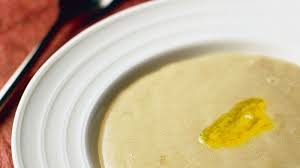 Kuva  samettipuuroMaito kiehautetaan kaneli palasen ja kuorittujen, hienonnettujen  mantelien  kera. Voi ja jauhot  kiehautetaan. Tähän lisätään kiehuva maitoa. Puuroa keitetään noin 20-30 minuuttia. Munankeltuaiset vatkataan sokerin kera ja sekoitetaan puuroon, joka sitten maustetaan suolalla. Tarjotaan lämpimänä joko maidon tai mehukastikkeen kera. Kuva  samettipuuro Voipuuro  Voipuuro 2 ½ litraamaitoa250 gvoita tai margariinia3 ½  dl (200 g)vehnäjauhojasuolaa, sokeriaVoi sulatetaan kattilassa ja siihen pannaan vehnäjauhot. Kiehuva maito lisätään vähitellen vatkaten, ja puuro saa kiehua vielä 15 minuuttia; se maustetaan ja tarjotaan kuumana.LISÄKKEET: maito, sokeri, hillot ym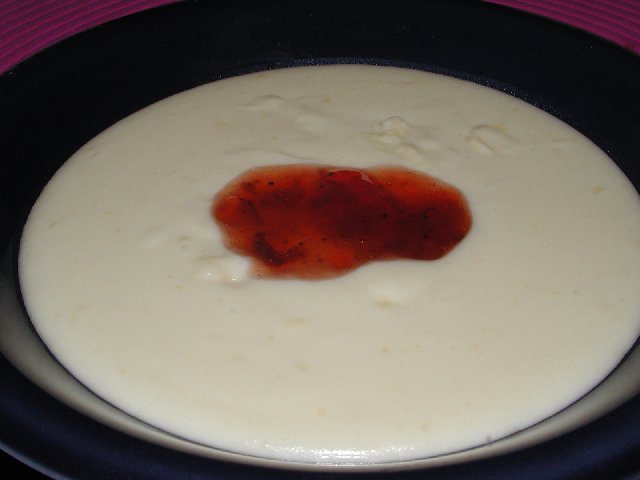 Kuva  voipuuroVoi sulatetaan kattilassa ja siihen pannaan vehnäjauhot. Kiehuva maito lisätään vähitellen vatkaten, ja puuro saa kiehua vielä 15 minuuttia; se maustetaan ja tarjotaan kuumana.LISÄKKEET: maito, sokeri, hillot ymKuva  voipuuroKirnupiimäpuuroKirnupiimäpuuro2 litraakirnupiimää2 ½ dl (180 g)vehnäjauhoja1 dl (150 g)siirappiaKirnupiimä kiehautetaan koko ajan sitä vatkaten ja siihen sekoitetaan vehnäjauhot vähitellen. Puuro saa kiehua 20 minuuttia, sitä vatkataan koko ajan ja siirappi lisätään siihen. Tarjotaan kuumana.LISÄKKEET: maito ja sokeriKirnupiimä kiehautetaan koko ajan sitä vatkaten ja siihen sekoitetaan vehnäjauhot vähitellen. Puuro saa kiehua 20 minuuttia, sitä vatkataan koko ajan ja siirappi lisätään siihen. Tarjotaan kuumana.LISÄKKEET: maito ja sokeriRuishiutalepuuro eli koulupuuroRuishiutalepuuro eli koulupuuro2 ½ litraa vettä tai maitoa5 dlruishiutaleita50 gvoitasuolaaVesi tai maito kiehautetaan ja hiutaleet vatkataan vähitellen joukkoon. Puuro maustetaan ja voi sekoitetaan siihen juuri ennen tarjolle viemistä. Puuro tarvitseekypsyäkseen vain 10-15 minuuttia, koska hiutaleet aiemmin kypsytetty höyryssä. LISÄKKEET: maito, voi Vesi tai maito kiehautetaan ja hiutaleet vatkataan vähitellen joukkoon. Puuro maustetaan ja voi sekoitetaan siihen juuri ennen tarjolle viemistä. Puuro tarvitseekypsyäkseen vain 10-15 minuuttia, koska hiutaleet aiemmin kypsytetty höyryssä. LISÄKKEET: maito, voi UudispuuroUudispuuro2 ½ litraavettä5 dlrouhittuja rukiita50 gvoitasuolaaValmistetaan kuten edelliset, mutta puuro tarvitsee kypsyäkseen noin 3 tuntia. LISÄKKEET: maito, vesiValmistetaan kuten edelliset, mutta puuro tarvitsee kypsyäkseen noin 3 tuntia. LISÄKKEET: maito, vesiUunissa paistettu riisiryynipuuroUunissa paistettu riisiryynipuuro1 ½- 2 dl  (135 – 180 g)riisiryynejä8 dlmaitoa2 rkl (60 g)voita ½ rkl (15 g)suolaa½ rkl (10g)sokeria½ tlhienonnettua kaneliaRyynit huuhdotaan monella lämpimällä vedellä ja pannaan voideltuun vuokaan, päälle kaadetaan kylmä maito, johon on sekoitettu mausteet. Laatikko pannaan uuniin tasaiseen uuninlämpöön –ei liian kuumaan! Saa olla  uunissa noin 45 minuuttia (vajaan tunnin). Paistamisen aikana sopii asettaa voi pieninä paloina päälle.LISÄKKEET: maitoRyynit huuhdotaan monella lämpimällä vedellä ja pannaan voideltuun vuokaan, päälle kaadetaan kylmä maito, johon on sekoitettu mausteet. Laatikko pannaan uuniin tasaiseen uuninlämpöön –ei liian kuumaan! Saa olla  uunissa noin 45 minuuttia (vajaan tunnin). Paistamisen aikana sopii asettaa voi pieninä paloina päälle.LISÄKKEET: maitoSeitsennahkapuuroSeitsennahkapuuro3 dl (270 g) riisiryynejä2 litraamaitoa2 rkl (60 g)voita½ rkl  (15 g)suolaa2 rkl (40 g)sokeria1 rkl kanelia Ryynit pestään ja keitetään maidossa pehmeiksi sekä maustetaan suolalla. Laatikko voidellaan kylmällä voilla, kerros puuroa asetetaan pohjalle, sokeria ja kanelia sekä pieniä voikokkareita ripotellaan päälle. Näin jatketaan  kerroksittain, kunnes laatikko on täysi. Päällimmäiseksi ripotellaan kanelia ja sokeria. Laatikko kypsennetään uunissa vaaleanruskeaksi.LISÄKKEET: maitoa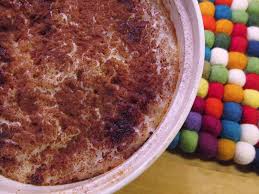 Kuva  seitsennahkapuuroRyynit pestään ja keitetään maidossa pehmeiksi sekä maustetaan suolalla. Laatikko voidellaan kylmällä voilla, kerros puuroa asetetaan pohjalle, sokeria ja kanelia sekä pieniä voikokkareita ripotellaan päälle. Näin jatketaan  kerroksittain, kunnes laatikko on täysi. Päällimmäiseksi ripotellaan kanelia ja sokeria. Laatikko kypsennetään uunissa vaaleanruskeaksi.LISÄKKEET: maitoaKuva  seitsennahkapuuroLeipäpuuroLeipäpuuro2 litraavettä½ litraa (400 g)leivänkannikoitakanelinpalanen, pomeranssinkuori2 dlmarjamehua1 ½ dl (120 g)mannaryynejäsokeria tai siirappia1 rkl (20 g)perunajauhoja Leivänkannikat, kanelinpalanen ja pomeranssinkuori pannaan tulelle kylmään veteen; ne saavat hiukan kiehua pehmeiksi, minkä jälkeen puserretaan siivilän läpi. Siivilöityyn liemeen hämmennetään  marjamehu,  mannaryynit sekä sokeria maun mukaan, ja puuro saa kiehua noin 20 minuuttia; sitä on koko aika hämmennettävä. Se suurustetaan kylmään vesitilkkaan  sekoitetuilla perunajahoilla, kiehautetaan ja vatkataan sitten kylmäksi. Tarjotaan maidon kera. 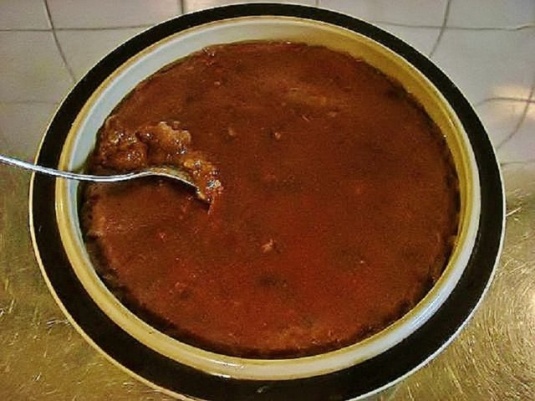 Kuva  LeipäpuuroLeivänkannikat, kanelinpalanen ja pomeranssinkuori pannaan tulelle kylmään veteen; ne saavat hiukan kiehua pehmeiksi, minkä jälkeen puserretaan siivilän läpi. Siivilöityyn liemeen hämmennetään  marjamehu,  mannaryynit sekä sokeria maun mukaan, ja puuro saa kiehua noin 20 minuuttia; sitä on koko aika hämmennettävä. Se suurustetaan kylmään vesitilkkaan  sekoitetuilla perunajahoilla, kiehautetaan ja vatkataan sitten kylmäksi. Tarjotaan maidon kera. Kuva  LeipäpuuroVatkattu omenapuuroVatkattu omenapuuro3 litraavettä200 gkuivia omeniahapanta marjamehua 2 dl (160 g)mannaryynejä1 ½ rkl (25 g)perunajauhojasokeriaOmenat perataan, huuhdotaan ja pannaan yöksi likoamaan kylmään veteen. Omenat keitetään  pehmeiksi samassa vedessä, johon myös mannaryynit lisätään. Puuroa keitettään niin kauan, että omenat menevät rikki ja ryynit pehmiävät. Puuro maustetaan, suurustetaan, jos se on tarpeellista, ja vatkataan kuohkeaksi.LISÄKKEET: Maito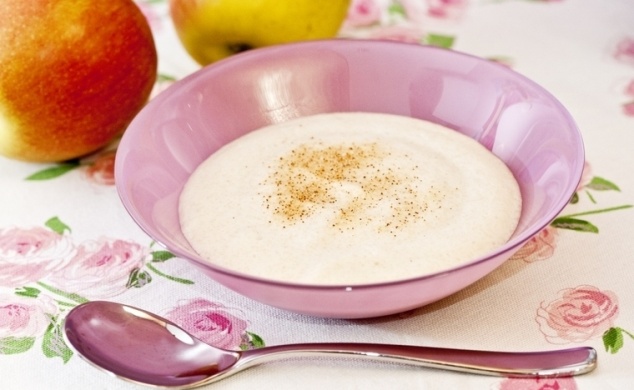 Kuva 14 vatkattu omenapuuroOmenat perataan, huuhdotaan ja pannaan yöksi likoamaan kylmään veteen. Omenat keitetään  pehmeiksi samassa vedessä, johon myös mannaryynit lisätään. Puuroa keitettään niin kauan, että omenat menevät rikki ja ryynit pehmiävät. Puuro maustetaan, suurustetaan, jos se on tarpeellista, ja vatkataan kuohkeaksi.LISÄKKEET: MaitoKuva 14 vatkattu omenapuuroRaparperipuuro Raparperipuuro Raparperipuuro 2 litraa vettävettä¾ kg raparperinvarsiaraparperinvarsia1 dlmarjamehuamarjamehua100 gsokeriasokeria1 dl perunajauhojaperunajauhojaLISÄKKEET:maito ja sokeri maito ja sokeri TÄHTEET:puuron tähteet voidaan käyttää sellaisenaan tai jälkiruoaksi vatkatun kerman tai pannukakun kera.puuron tähteet voidaan käyttää sellaisenaan tai jälkiruoaksi vatkatun kerman tai pannukakun kera.Raparperinvarret paloitellaan ja pannaan veteen kiehumaan pehmeiksi, puserretaan liemineen siivilän lävitse ja pannaan uudelleen tulelle. Puuroon pannaan marjamehua väriä antamaan sekä sokeri. Perunajauhot sekoitetaan kylmään veteen ja lisätään  puuroon juuri ennen kuin se alkaa kiehua. Puuro saa kiehahtaa ja se kaadetaan  sen jälkeen jäähtymään vadille. Tarjotaan kylmänä. Raparperipalaset voi myöskin jättää puuroon, mutta silloin täytyy raparperit kuoria.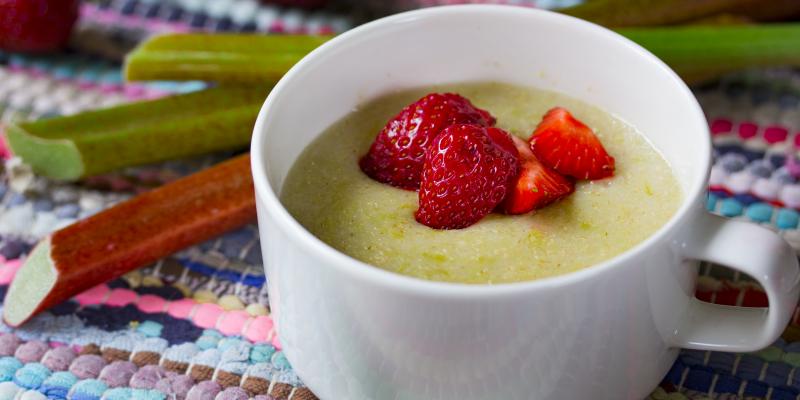 Kuva  raparperipuuroRaparperinvarret paloitellaan ja pannaan veteen kiehumaan pehmeiksi, puserretaan liemineen siivilän lävitse ja pannaan uudelleen tulelle. Puuroon pannaan marjamehua väriä antamaan sekä sokeri. Perunajauhot sekoitetaan kylmään veteen ja lisätään  puuroon juuri ennen kuin se alkaa kiehua. Puuro saa kiehahtaa ja se kaadetaan  sen jälkeen jäähtymään vadille. Tarjotaan kylmänä. Raparperipalaset voi myöskin jättää puuroon, mutta silloin täytyy raparperit kuoria.Kuva  raparperipuuroRaparperinvarret paloitellaan ja pannaan veteen kiehumaan pehmeiksi, puserretaan liemineen siivilän lävitse ja pannaan uudelleen tulelle. Puuroon pannaan marjamehua väriä antamaan sekä sokeri. Perunajauhot sekoitetaan kylmään veteen ja lisätään  puuroon juuri ennen kuin se alkaa kiehua. Puuro saa kiehahtaa ja se kaadetaan  sen jälkeen jäähtymään vadille. Tarjotaan kylmänä. Raparperipalaset voi myöskin jättää puuroon, mutta silloin täytyy raparperit kuoria.Kuva  raparperipuuroPihlajanmarjapuuroPihlajanmarjapuuro2 litraavettä½ litraapihlajanmarjoja3omenaa100 gsokeria 3 dl (150 g)ruisjauhoja2 rkl (30 g)perunajauhojaLISÄKKEET:maito ja sokeriTÄHTEET:puuron tähteet voidaan käyttää sellaisenaan. Siivilöidyt marjat voidaan käyttää hedelmävoihin. Pihlajanmarjat kiehautetaan ja siivilöidään. Sitten pannaan uuteen veteen kiehumaan marjat ja lohkoiksi leikatut omenat. Kun liemi on tarpeeksi maukasta, siivilöidään se ja pannaan uudelleen tulelle.  Ruisjauhot ja sokeri sekoitetaan joukkoon, ja puuro saa kiehua 1 tunnin. Perunajauhot sekoitetaan kylmään veteen ja vatkataan puroon, joka saa kiehahtaa. Tarjotaan kylmänä. 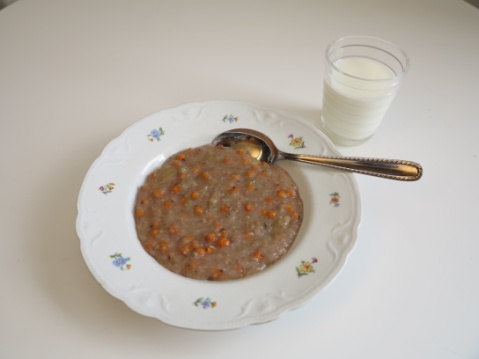 Kuva  pihlajanmarjapuuroPihlajanmarjat kiehautetaan ja siivilöidään. Sitten pannaan uuteen veteen kiehumaan marjat ja lohkoiksi leikatut omenat. Kun liemi on tarpeeksi maukasta, siivilöidään se ja pannaan uudelleen tulelle.  Ruisjauhot ja sokeri sekoitetaan joukkoon, ja puuro saa kiehua 1 tunnin. Perunajauhot sekoitetaan kylmään veteen ja vatkataan puroon, joka saa kiehahtaa. Tarjotaan kylmänä. Kuva  pihlajanmarjapuuroTirri Tirri 3 litraatuoreita marjoja tai 2 litraa survottuja marjoja1 litra (700 g)ruisjauhojasokeria LISÄKKEET:maito ja sokeri Tuoreet marjat survotaan ja niihin tai valmiiksi survottuihin marjoihin sekoitetaan ruisjauhot  ja puuro pannaan rautapataan,  joka asetetaan jälkiuuniin 3-5 tunniksi hautumaan. Jos jauhot eivät ole tarpeeksi imeltyneitä, pannaan lisäksi hiukan sokeria. Tarjotaan kylmänä. 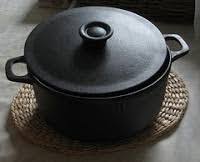 Kuva  rautapataTuoreet marjat survotaan ja niihin tai valmiiksi survottuihin marjoihin sekoitetaan ruisjauhot  ja puuro pannaan rautapataan,  joka asetetaan jälkiuuniin 3-5 tunniksi hautumaan. Jos jauhot eivät ole tarpeeksi imeltyneitä, pannaan lisäksi hiukan sokeria. Tarjotaan kylmänä. Kuva  rautapataMarjapöperö Marjapöperö 2 litraa survottuja tai 3 litraa tuoreita marjoja ½ litraa (300 g) omeniasokeria1 litra (700 g)talkkunajauhoja tai ruisjauhoja LISÄKKEET:maito Marjat survotaan ja niihin sekoitetaan ja lohkoiksi leikatut omenat ja jauhot. Puuro saa vähän aikaa seisoa, niin että jauhot turpoavat, ja sitten se maustetaan. Syödään sinänsä, Lasten herkku. 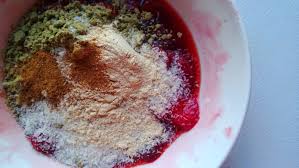 Kuva  marjapöperö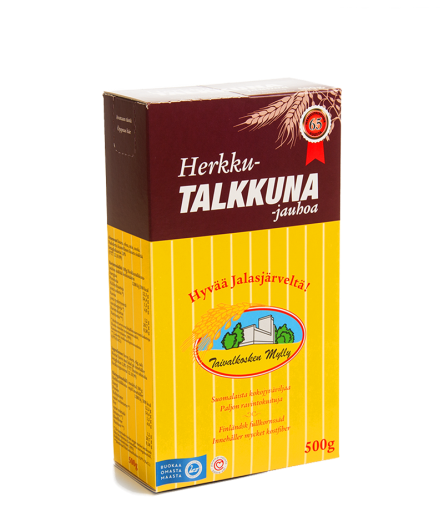 Kuva  talkkunajauhoMarjat survotaan ja niihin sekoitetaan ja lohkoiksi leikatut omenat ja jauhot. Puuro saa vähän aikaa seisoa, niin että jauhot turpoavat, ja sitten se maustetaan. Syödään sinänsä, Lasten herkku. Kuva  marjapöperöKuva  talkkunajauhoBanaanikeitto 1 Banaanikeitto 1 2 litraa vettä3 dlkaurahiutaleita4-5banaania1 dlsokeria1 sitruunan mehusuolaa1 munankeltuainen2 dl kermaa MUISTA:Keittoon voi lisätä hieman valkoviiniä tai sherryä Vettä, kaurahiutaleita ja kolmea kuorittua ja paloiteltua banaania keitettä noin 15-20 minuuttia, keitto puserretaan siivilän läpi. Keitto kiehautetaan uudelleen ja maustetaan. Munankeltuainen  ja kerma vatkataan liemimaljassa ja keitto kaadetaan joukkoon hyvin sitä vatkaten. Jäljellä olevat banaanit kuoritaan ja pannaan viipaleina keittoon juuri ennen tarjoamista. Vettä, kaurahiutaleita ja kolmea kuorittua ja paloiteltua banaania keitettä noin 15-20 minuuttia, keitto puserretaan siivilän läpi. Keitto kiehautetaan uudelleen ja maustetaan. Munankeltuainen  ja kerma vatkataan liemimaljassa ja keitto kaadetaan joukkoon hyvin sitä vatkaten. Jäljellä olevat banaanit kuoritaan ja pannaan viipaleina keittoon juuri ennen tarjoamista. Banaanikeitto 2 Banaanikeitto 2 2 ½ litraa vettä1 ½ dl (125 g)riisiryynejä½ tl suolaa4-5 banaania2 dl sokeria1 sitruunan mehu ja kuori2 rkl perunajauhoja JOS TAHDOTAAN:1 munankeltuainen1 ½- 2 dl kermaa Riisiryynit keitetään pehmeiksi puolessa vesimäärässä, joka maustetaan suolalla. Lopussa vedessä keitetään 3 kuorittua ja palasiksi leikeltyä banaania sokerin, sitruunan mehun ja sitruunan raastetun kuoren kera. Kun ryynit ovat aivan  pehmeät, siivilöidään keitto ja riisit pannaan pieniin piirasmuotteihin tai pieniin  kuppeihin lujasti painaen, niin että riisi niistä kaadettaessa pysyy koossa. Liemi kaadetaan keittoon, ja tämä suurustetaan perunajauhoilla, ja jos tahdotaan, liemimaljassa vatkatulla munankeltuaisella ja kermalla, jonka sekaan keitto hyvin sitä vatkaten kaadetaan. Banaaniviipaleet lisätään viimeiseksi. Tarjottaessa asetetaan joka lautaselle muotista kaadettu riisiryynikokkare Riisiryynit keitetään pehmeiksi puolessa vesimäärässä, joka maustetaan suolalla. Lopussa vedessä keitetään 3 kuorittua ja palasiksi leikeltyä banaania sokerin, sitruunan mehun ja sitruunan raastetun kuoren kera. Kun ryynit ovat aivan  pehmeät, siivilöidään keitto ja riisit pannaan pieniin piirasmuotteihin tai pieniin  kuppeihin lujasti painaen, niin että riisi niistä kaadettaessa pysyy koossa. Liemi kaadetaan keittoon, ja tämä suurustetaan perunajauhoilla, ja jos tahdotaan, liemimaljassa vatkatulla munankeltuaisella ja kermalla, jonka sekaan keitto hyvin sitä vatkaten kaadetaan. Banaaniviipaleet lisätään viimeiseksi. Tarjottaessa asetetaan joka lautaselle muotista kaadettu riisiryynikokkare Banaanikeitto 3 Banaanikeitto 3 2 litraa vettä4-5banaania1 ½ dl sokeria1 sitruunan mehu ja raastettu kuori 3 dl paahdettuja, corn flakes maissihiutaleitasuolaa maun mukaan MUISTA:Keittoon voi lisätä hieman valkoviiniä tai sherryä Vesi, 3 banaania, sokeri, sitruunana mehu ja raastettu kuori keitetään ja puristetaan  siivilän läpi. Keitto kaadetaan liemimaljaan, johon loput banaaneista pannaan viipaleita leikattuina keiton jäähdyttyä juuri ennen tarjolle viemistä. Tarjottaessa pannaan lautaselle ensin lusikallinen maissihiutaleita ja sitten keittoa. Maissihiutaleille voi sirottaa hieman suolaa, jos tahdotaan.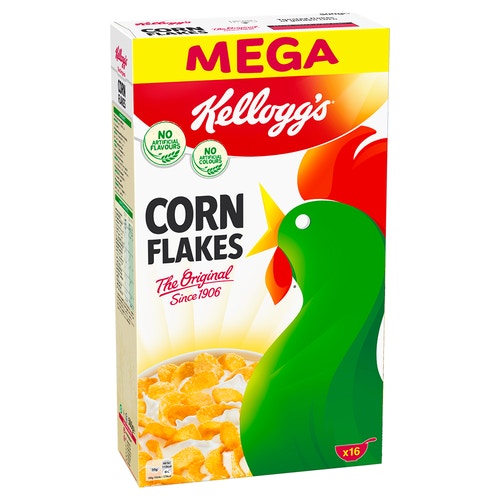 Kuva  corn flakesVesi, 3 banaania, sokeri, sitruunana mehu ja raastettu kuori keitetään ja puristetaan  siivilän läpi. Keitto kaadetaan liemimaljaan, johon loput banaaneista pannaan viipaleita leikattuina keiton jäähdyttyä juuri ennen tarjolle viemistä. Tarjottaessa pannaan lautaselle ensin lusikallinen maissihiutaleita ja sitten keittoa. Maissihiutaleille voi sirottaa hieman suolaa, jos tahdotaan.Kuva  corn flakesPäärynäkeitto Päärynäkeitto 1 kgtuoreita päärynöitä tai 250 g kuivattuja2 ½ litraa vettä100 gsokeriavaniljatanko 3 rkl (45 g)perunajauhoja2 rkl punaista marjamehuaLISÄKKEET:vatkattu kerma ym Päärynät kuoritaan ja paloitellaan, kuivatut päärynät pannaan vuorokautta aiemmin keitinveteensä likoamaan. Päärynälohkot keitetään vedessä, johon on pantu sokeri, vaniljatanko ja marjamehu. Kun lohkot ovat hiljaisella tulella kypsyneet,  suurustetaan keitto kylmään veteen sekoitetuilla perunajauhoilla. Vaniljatanko otetaan pois ja keitto tarjotaan kylmänä. 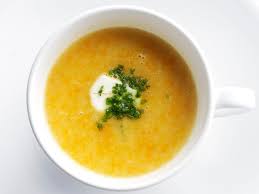 Kuva  päärynäkeitto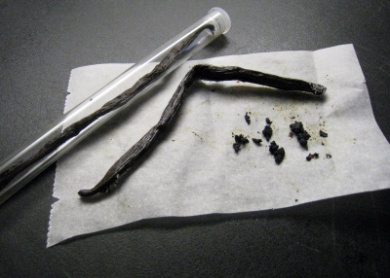 Kuva  vaniljatanko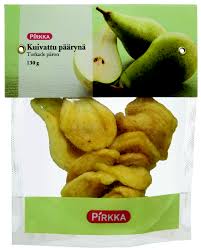 Kuva 23 kuivattu päärynäPäärynät kuoritaan ja paloitellaan, kuivatut päärynät pannaan vuorokautta aiemmin keitinveteensä likoamaan. Päärynälohkot keitetään vedessä, johon on pantu sokeri, vaniljatanko ja marjamehu. Kun lohkot ovat hiljaisella tulella kypsyneet,  suurustetaan keitto kylmään veteen sekoitetuilla perunajauhoilla. Vaniljatanko otetaan pois ja keitto tarjotaan kylmänä. Kuva  päärynäkeittoKuva  vaniljatankoKuva 23 kuivattu päärynäSitruunakeitto Sitruunakeitto 3 sitruunaa2 ½ litraa vettä200 gsokeria50 gmanteleita2 rkl (30 g)perunajauhoja( 1appelsiini)LISÄKKEET:Mantelikokkareet, vatkattu kerma, keksit ymMUISTA:Keittoon voi lisätä hieman sherryä Sitruunan mehu, raastettu keltainen kuori (ei mukaan valkoista rihmastoa), sokeri ja vesi kiehautetaan, ja juuri ennen kuin se alkaa kiehua, suurustetaan se kylmään veteen sekoitetuilla perunajauhoilla, se saa kiehahtaa ja kaadetaan liemimaljaan jäähtymään. Ennen tarjoamista sekoitetaan siihen kuoritut  ja suikaleiksi leikatut mantelit sekä viipaleiksi leikattu appelsiini. 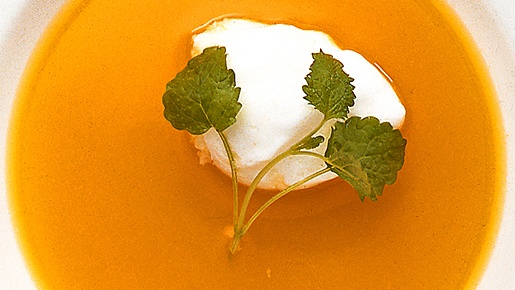 Kuva  sitruunakeitto ja lumipallotSitruunan mehu, raastettu keltainen kuori (ei mukaan valkoista rihmastoa), sokeri ja vesi kiehautetaan, ja juuri ennen kuin se alkaa kiehua, suurustetaan se kylmään veteen sekoitetuilla perunajauhoilla, se saa kiehahtaa ja kaadetaan liemimaljaan jäähtymään. Ennen tarjoamista sekoitetaan siihen kuoritut  ja suikaleiksi leikatut mantelit sekä viipaleiksi leikattu appelsiini. Kuva  sitruunakeitto ja lumipallot Appelsiinikeitto 1  Appelsiinikeitto 1 5 appelsiinia, keskikokoista2 ½ litraavettä100 gsokeria2 rkl (30 g)perunajauhoja2 rklpunaista marjamehua LISÄKKEET:vatkattu kerma TÄHTEET:appelsiinien kuorista valmistetaan mehua ja hilloa Kolmen appelsiini mehu, vesi ja sokeri sekä marjamehu kiehautetaan. Juuri ennen kuin keitto alkaa kihua, se suurustetaan kylmään veteen sekoitetuilla perunajauhoilla; sitten se saa kiehahtaa, minkä jälkeen se kaadetaan liemimaljaan jäähtymään. Ennen tarjoamista kuoritaan kaksi appelsiinia ja leikataan poikittain viipaleiksi, jotka pannaan keiton pinnalle. 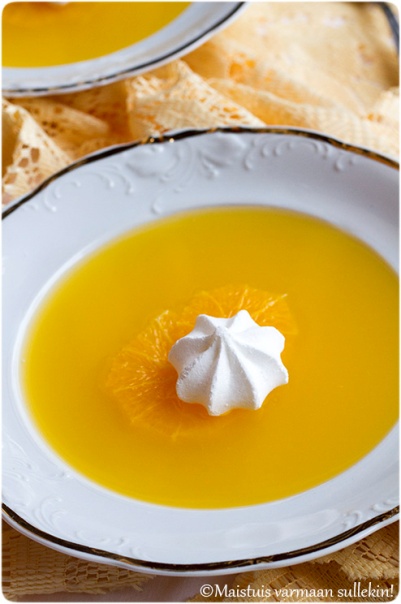 Kuva  appelsiinikeittoKolmen appelsiini mehu, vesi ja sokeri sekä marjamehu kiehautetaan. Juuri ennen kuin keitto alkaa kihua, se suurustetaan kylmään veteen sekoitetuilla perunajauhoilla; sitten se saa kiehahtaa, minkä jälkeen se kaadetaan liemimaljaan jäähtymään. Ennen tarjoamista kuoritaan kaksi appelsiinia ja leikataan poikittain viipaleiksi, jotka pannaan keiton pinnalle. Kuva  appelsiinikeittoAppelsiinikeitto 2 Appelsiinikeitto 2 5 appelsiinia2 ½ litraavettä150 gsokeria90 griisiryynejä½sitruunaa ja raastettu kuori2 rkl (30 g)perunajauhojaMUISTA:keittoon voi lisätä hieman viiniä esimerkiksi sherryä Kolmen appelsiinin mehu, 2 litraa vettä, sokeri ja sitruunanpuolikkaan raastettu kuori kiehautetaan. Riisiryynit  keitetään ½ litrassa vettä aivan pehmeiksi, pannaan siivilään valumaan ja painetaan pieniin kuppeihin tai piirasmuotteihin. Keitinvesi lisätään keittoon, joka suurustetaan perunajauhoilla. Se jäähdytetään  ja tarjotaan riisin ja viipaleiksi leikattujen appelsiinien kera Kolmen appelsiinin mehu, 2 litraa vettä, sokeri ja sitruunanpuolikkaan raastettu kuori kiehautetaan. Riisiryynit  keitetään ½ litrassa vettä aivan pehmeiksi, pannaan siivilään valumaan ja painetaan pieniin kuppeihin tai piirasmuotteihin. Keitinvesi lisätään keittoon, joka suurustetaan perunajauhoilla. Se jäähdytetään  ja tarjotaan riisin ja viipaleiksi leikattujen appelsiinien kera PihlajanmarjakeittoPihlajanmarjakeitto¼ kgpaleltuneita pihlajanmarjoja2 ½ litraavettä2 rkl saagoryynejä eli helmiperunasuurimot 1 rkl (15 g)perunajauhoja200 gsokeria1 dl rusinoita LISÄKKEET: vatkattu kerma Pihlajanmarjat keitetään vedessä, kunnes maku ja väri niistä hyvin on liuennut liemeen. Sitten keitto siivilöidään, pannaan uudelleen tulelle helmi perunasuurimoiden, sokerin ja rusinoiden kera ja suurustetaan, suurimoiden käytyä läpikuultaviksi ja kiehumisen lakattua, kylmään veteen sekoitetuilla perunajauhoilla, ja se saa kiehahtaa. Keitto kaadetaan liemimaljaan jäähtymään. 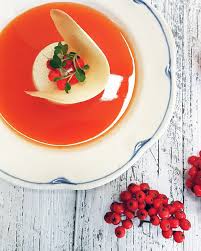 Kuva  pilajanmarjakeitto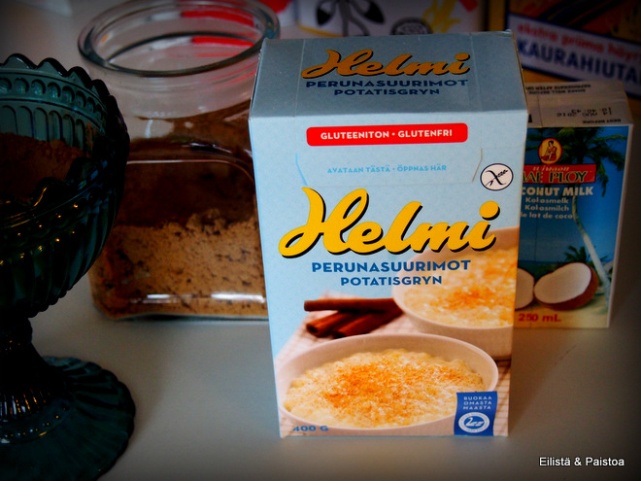 Kuva  helmi perunasuurimotPihlajanmarjat keitetään vedessä, kunnes maku ja väri niistä hyvin on liuennut liemeen. Sitten keitto siivilöidään, pannaan uudelleen tulelle helmi perunasuurimoiden, sokerin ja rusinoiden kera ja suurustetaan, suurimoiden käytyä läpikuultaviksi ja kiehumisen lakattua, kylmään veteen sekoitetuilla perunajauhoilla, ja se saa kiehahtaa. Keitto kaadetaan liemimaljaan jäähtymään. Kuva  pilajanmarjakeittoKuva  helmi perunasuurimotOhrakeitto 2 ½ litraavettä2 dl ohrajauhojamarjamehua maun mukaansokeria tai siirappia maun mukaanKiehuvaan veteen sekoitetaan kylmässä vedessä liotetut ohrajauhot ja keiton annetaan kiehua noin 15 minuuttia. Keittoon lisätään siirappi tai sokeri sekä mehu niin paljon, että keitto saa voimakkaan mehun maun. Tarjotaan puolilämpimänä.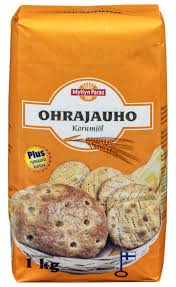 Kuva  ohrajauhoKiehuvaan veteen sekoitetaan kylmässä vedessä liotetut ohrajauhot ja keiton annetaan kiehua noin 15 minuuttia. Keittoon lisätään siirappi tai sokeri sekä mehu niin paljon, että keitto saa voimakkaan mehun maun. Tarjotaan puolilämpimänä.Kuva  ohrajauhoLeipäkeittoLeipäkeitto3 litraavettä1 litrahapanleipäpalasiasokeria maun mukaanmarjamehua maun mukaan1 kanelin palanen1 tlhienonnettua kanelia2 dl luumujaLeipäpalaset pannaan tulelle kylmään veteen ja niiden annetaan kiehua aivan rikki. Luumut keitetään kanelinkappaleen kera eri kasarissa kauniin kypsiksi. Leivänpalaset siivilöidään, liemi kaadetaan takaisin kasariin, luumut, sokeri, mehu ja hienonnettu kaneli sekoitetaan joukkoon. Tarjotaan puolikylmänä.Leipäpalaset pannaan tulelle kylmään veteen ja niiden annetaan kiehua aivan rikki. Luumut keitetään kanelinkappaleen kera eri kasarissa kauniin kypsiksi. Leivänpalaset siivilöidään, liemi kaadetaan takaisin kasariin, luumut, sokeri, mehu ja hienonnettu kaneli sekoitetaan joukkoon. Tarjotaan puolikylmänä.